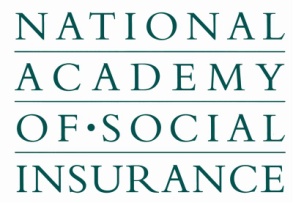 Internship Placement Application FormUse this form to request an intern for Summer 2021Name: Title: Organization: Phone:	 Email:  	Please indicate which Academy internship program fits with your organization’s need: (Click here for a description of each program)Will you supervise the Academy intern personally? If not, who will be supervising the Academy Intern?Name: Phone: Email: Department in which student would work: Work Description(Or please attach an existing intern position description, if you have one.)What are the essential functions you might expect the student to perform?Are you prepared to provide reasonable accommodations for a qualified applicant with a disability?(We appreciate as much detail as possible to ensure a good match between prospective interns and your organization.)Student qualifications: (Please note if required (r) or preferred (p).Prior course work: Computer skills: Other necessary qualifications:Program funding: Beginning in 2021, the Academy is compensating interns in our program according to Washington, DC’s minimum wage ($15/hour as of July 1, 2020). Depending on how many hours a week an intern works (30-40 hours/week) and how many weeks (10-12 weeks), the amount each student earns may range from $4,500-$7,200 for the summer. The Academy’s total cost (including recruitment, placement, and ongoing support to each intern throughout the summer program) is significantly more than the honorarium interns receive. Will your organization be able to contribute at least $4,500-$7,200 to cover your intern’s honorarium? Will your organization be able to contribute beyond the honorarium to help cover the full cost of the program? If yes, how much additional will you be able to contribute?If you have a limited budget, please indicate what amount you will be able to contribute (by June 30, 2021). The Academy is committed to providing the best possible professional experience for each intern. Lack of funding will not disqualify promising placement opportunities, but adequate funding is taken into consideration as we determine the size of the 2021 cohort and how many students we can serve. Thank you for your support. Please send your completed form by e-mail to bgoldschmidt@nasi.org. Thank you!Barbara GoldschmidtProgram CoordinatorNational Academy of Social Insurance1441 L Street, NW, Suite 530Washington, DC 20005202.452.8097My organization is interested in hosting an Academy intern for approximately 11-12 weeks (May/June through August/September 2021). Our 2020 programs were 100% virtual. A decision about the 2021 program will depend on current public health guidance, but will be either 100% virtual or in-person. Would you be willing to support a virtual internship program?Yes                  No                                                Our ideal start date for an intern is:  Merton C. Bernstein Internship on Social Insurance (policy, communications, research) Somers Aging and Long-Term Care Research Internship (research and writing focus)Eileen Sweeney Graduate Internship in Disability PolicyRashi Fein Internship on Health PolicyCongressman Pete Stark Health Policy Internship (graduate students only)YesNo